Утверждаю Заместитель директора по УПР Лосева М.Н. ____________Инструкционная картаТема:1.1.1.Первичная обработка овощей. Нарезка овощей.Цель:формирование у обучающихся первичных практических умений / опыта деятельности.-закрепление теоретических знаний, при первичной обработки; 
-приобретение учащимися практических навыков и компетенций;
-приобретение практических навыков в будущей профессиональной деятельности при нарезании овощей.Сырьё: Картофель, морковь, свекла, грибы, капуста.Оборудование и инвентарь:поварскойнож, доска  разделочная для О.С.Требование к качествуВнешний вид-форма нарезки соответствует заданнойЦвет- соответствует цвету свежих овощейВкус и запах- свежих овощейКонсистенция-твердаяБезопасные условия труда:Одеть спец. одежду, волосы убрать под головной убор, рукава должны быть застёгнуты на кисти рук, надеть удобную обувь, осмотреть инвентарь и убедиться в его исправностиУтверждаю Заместитель директора по УПР Лосева М.Н. ____________Инструкционная картаТема:1.1.2.Сложная нарезка с элементами карвинга.Цель:формирование у обучающихся первичных практических умений/опыта деятельности.-закрепление теоретических знаний, на практике;
-приобретение учащимися практических навыков и компетенций;
-приобретение практических навыков в будущей профессиональной деятельности при нарезании овощей с элементами  карвинга.Сырьё: Яблоко, лимонная кислота.Оборудование и инвентарь:набор для карвинга, доска  разделочная для с.о.Требование к качествуВнешний вид- нарезка ровная, форма соответствует форме лебедяЦвет- свежего зеленого или красного яблока,                                                                                                                                       Утверждаю Заместитель директора по УПР Лосева М.Н. ____________Инструкционная картаТема:1.3.10.Приготовление и подготовка к реализации полуфабрикатов для фирменных блюд из птицыЦель:формирование у обучающихся первичных практических умений / опыта деятельности.-закрепление теоретических знаний, при приготовлении полуфабрикатов из овощей; 
-приобретение учащимися практических навыков и компетенций;
-приобретение практических навыков в будущей профессиональной деятельностипри измельчении овощей.Сырье: куриные ножки, мёд, соевый соус,горчица, чеснок, приправа для курицы.Оборудование и инвентарь:доска разделочная М.С., нож поварской ,миска для маринования, миска для маринада.Требование к качествуВнешний вид- насечки на мясе должны быть ровныеЦвет- должен быть коричневый согласно цвету соевого соуса с элементами приправы и чеснока.Утверждаю Заместитель директора по УПР Лосева М.Н. ____________                                                Инструкционная картаТема:1.1.4. Приготовление   и подготовка к реализации полуфабрикатов из овощей и грибов для приготовления гарнира к  фирменному  блюдуЦель: формирование у обучающихся первичных практических умений / опыта деятельности .-закрепление теоретических знаний, при  приготовлении полуфабрикатов из овощей ; 
-приобретение учащимися практических навыков и компетенций;
-приобретение практических навыков в будущей профессиональной деятельности при измельчении овощей для гарниров.Сырьё: Масло растительное, лимонный сок, соль, чеснок, петрушка, укроп, броколли, сладкий перец, фасоль стручковая,  картофель.Оборудование и инвентарь: доска разделочная для С.О., нож поварской,миска.Требование к качествуВнешний вид-форма нарезки сохраненацвет- яркий, всех овощейвкус и запах- чесночно- кислый, с ароматом овощей, укропа, петрушкиУтверждаю Заместитель директора по УПР Лосева М.Н. ____________                                             Инструкционная картаТема:1.2.8.Приготовление и подготовка к реализации полуфабрикатов разнообразного ассортимента для фирменных блюд из нерыбного водного сырья.Цель: формирование у обучающихся первичных практических умений / опыта деятельности .-закрепление теоретических знаний, при  приготовлении полуфабрикатов из кальмаров ; 
-приобретение учащимися практических навыков и компетенций;
-приобретение практических навыков в будущей профессиональной деятельности при подготовки п.ф. из кальмаров  для фирменных салатов.Сырьё: кальмары, перец болгарский, лук репчатый, мёд, перец черный молотый, соевый соус, масло растительное.Оборудование и инвентарь: доска разделочная,нож поварской, кастрюля, миска, индукционная печь.Требование к качествуВнешний вид-форма нарезки сохраненацвет- цвет кальмаров окрашены в легкий цвет соевого соусавкус и запах-используемых продуктовконсистенция- в меру мягкие                                                                                                                                Утверждаю Заместитель директора по УПР Лосева М.Н. ____________Инструкционная картаТема:2.3.4.Приготовление   и подготовка к реализации полуфабрикатов из овощей для приготовления гарнира к фирменных блюд.Цель: формирование у обучающихся первичных практических умений / опыта деятельности .-закрепление теоретических знаний, при  приготовлении полуфабрикатов из овощей ; 
-приобретение учащимися практических навыков и компетенций;
-приобретение практических навыков в будущей профессиональной деятельности при измельчении овощей для гарниров.Сырьё: Масло растительное, лимонный сок, соль, чеснок, петрушка, укроп, броколли, сладкий перец, фасоль стручковая,  картофель.Оборудование и инвентарь: доска разделочная для С.О., нож поварской, духовой шкаф, противень с высокими бортами,                                              Требование к качествуВнешний вид-форма нарезки сохраненацвет- яркий, всех овощейвкус и запах- чесночно- кислый, с ароматом овощей, укропа, петрушкиконсистенция- запечённых овощей, в меру мягкие                                                                                             Утверждаю Заместитель директора по УПР Лосева М.Н. ____________                                                         Инструкционная картаТема:2.1.Приготовление, оформление и подготовка к реализации горячих блюд, кулинарных изделий, закусок разнообразного ассортимента.Тема: 2.1.8.Приготовление фирменных супов. Французский луковый суп по-деревенски.Цель: формирование у обучающихся первичных практических умений / опыта деятельности .-закрепление теоретических знаний, при  приготовлении фирменных супов ; 
-приобретение учащимися практических навыков и компетенций;
-приобретение практических навыков в будущей профессиональной деятельности при приготовлении  для фирменных супов.Сырьё:соль, куриный бульон ,лук репчатый, чеснок, масло сливочное. ,мука, молоко, сметана, молотый перец; для гренок- хлеб пшеничный, желток, сыр твёрдый.Оборудование и инвентарь:Индукционная печь, духовой шкаф, сковорода, кастрюля, доска для о.с., доска  с.м., нож поварской, ложка,Требование к качествуВнешний вид – гренка просматривается, бульон мутноват.цвет-сметанно сливочныйвкус и запах-  чесночно- луковый, сметано- молочный.консистенция-средней густоты, лук мягкий, гренка не размякшая. Утверждаю Заместитель директора по УПР Лосева М.Н. ____________                                                         Инструкционная картаТема:2.1.Приготовление, оформление и подготовка к реализации горячих блюд, кулинарных изделий, закусок разнообразного ассортимента.Тема: 2.1.8.Приготовление фирменных соусов.Соус из красной смородиныЦель: формирование у обучающихся первичных практических умений / опыта деятельности .-закрепление теоретических знаний, при  приготовлении фирменных соусов ; 
-приобретение учащимися практических навыков и компетенций;
-приобретение практических навыков в будущей профессиональной деятельности при приготовлении  для фирменных соусов.Сырьё:  Смородина, сахар, молотые: гвоздика, корица, чёрный перец, душистый перец, 9% уксус.Оборудование и инвентарь: Индукционная печь, кастрюля,дуршлаг, бленкер, марля, миска.Требование к качествуВнешний вид – однородный, без косточек.цвет-насыщенный, прозрачныйвкус и запах- насыщенный, пряный, кисло-сладкий, одновременно очень нежный.консистенция-желеобразное.                                                                                                                                           Утверждаю Заместитель директора по УПР Лосева М.Н. ____________                                       Инструкционная картТема:3.1.2 .Приготовление и оформление фирменных бутербродов.Цель: формирование у обучающихся первичных практических умений / опыта деятельности .-закрепление теоретических знаний, при  приготовлении фирменных бутербродов ; 
-приобретение учащимися практических навыков и компетенций;
-приобретение практических навыков в будущей профессиональной деятельности при подготовки  фирменных бутербродов.Сырьё: багет, сливочный сыр, кунжут, авокадо, лимон, йогурт, крессалат.Оборудование и инвентарь:разделочная доска, нож поварской, блендер.Требование к качествуВнешний вид –крессалат должен быть свежим, кунжут ровным слоем должен лежать на боках бутерброда, ломтики хлеба должны быть согласно данному размеру, и полностью накрыты пастой.вкус , запах  и цвет- используемых продуктов                                                                                                                                Утверждаю Заместитель директора по УПР Лосева М.Н. ____________Инструкционная картаТема:3.2.14 .Приготовление салатов нерыбного водного сырьяЦель: формирование у обучающихся первичных практических умений / опыта деятельности .-закрепление теоретических знаний, при  приготовлении салатов  из креветок ; 
-приобретение учащимися практических навыков и компетенций;
-приобретение практических навыков в будущей профессиональной деятельности при подготовки  фирменных мясных салатов.Сырьё: креветки, лимон, майонез, сметана, соус «кетчуп», яйцо, листья салата..Оборудование и инвентарь: разделочная доскас.о, нож поварской,индукционная печь, кастрюля .Требование к качествуВнешний вид –листья салата должны быть свежими, белок должен мелко порезан.вкус , запах  и цвет- используемых продуктовУтверждаю Заместитель директора по УПР Лосева М.Н. ____________                                                         Инструкционная картаТема:3.2.16. Приготовление и оформление фирменных  рыбных салатов.Цель: формирование у обучающихся первичных практических умений / опыта деятельности .-закрепление теоретических знаний, при  приготовлении фирменных  рыбных салатов ; 
-приобретение учащимися практических навыков и компетенций;
-приобретение практических навыков в будущей профессиональной деятельности при подготовки  фирменных рыбных  салатов.Сырьё: тунец консервированный, листья салата, красный лук, маслины, яйцо перепелиное, картофель, помидоры черри, анчоусы, фасоль зелёная. Для соуса:оливковое масло, горчица, уксус винный, сок лимона, чеснок, соль,сахар, перец.Оборудование и инвентарь: разделочная доска с.о., нож поварской, индукционная печь, кастрюля , миска, тарелка сервировочная.Требование к качествуВнешний вид –форма нарезки соответствует, края ровные,вкус , запах  и цвет- используемых продуктов                                                                                                 Утверждаю Заместитель директора по УПР Лосева М.Н. ____________                                                         Инструкционная картаТема:3.2.11 . Приготовление и оформление  фирменных  мясных салатов.Цель: формирование у обучающихся первичных практических умений / опыта деятельности .-закрепление теоретических знаний, при  приготовлении фирменных  рыбных салатов ; 
-приобретение учащимися практических навыков и компетенций;
-приобретение практических навыков в будущей профессиональной деятельности при подготовки  фирменных рыбных  салатов.Сырьё: телятина, баклажаны, огурцы, помидоры, кинза, руккола, гранат.Оборудование и инвентарь: разделочная доска с. о., нож поварской, индукционная печь, кастрюля , миска, тарелка сервировочная.Требование к качествуВнешний вид –форма нарезки соответствует, все ингредиенты просматриваются.вкус , запах  и цвет- используемых продуктов, цвет мяса коричневый.Утверждаю Заместитель директора по УПР Лосева М.Н. ____________                                                         Инструкционная картаТема:3.2.15 . Приготовление   закусок  нерыбного водного сырьяЦель: формирование у обучающихся первичных практических умений / опыта деятельности .-закрепление теоретических знаний, при  приготовлении  фаршированных крабовых палочек ; 
-приобретение учащимися практических навыков и компетенций;
-приобретение практических навыков в будущей профессиональной деятельности при подготовки  фирменных мясных салатов.Сырьё: крабовые палочки, для начинки:  яйца, чеснок, зелёный лук, соус майонезОборудование и инвентарь: разделочная доска с.о, нож поварской, индукционная печь, кастрюля .Требование к качествуВнешний вид –листья салата должны быть свежими, белок должен мелко порезан.вкус , запах  и цвет- используемых продуктовУтверждаю Заместитель директора по УПР Лосева М.Н. ____________                                                         Инструкционная картаТема:3.2.17. Приготовление холодных блюд региональной кухниЦель: формирование у обучающихся первичных практических умений / опыта деятельности .-закрепление теоретических знаний, при  приготовлении баклажан с овощами; 
-приобретение учащимися практических навыков и компетенций;
-приобретение практических навыков в будущей профессиональной деятельности при подготовки  фирменных мясных салатов.Сырьё: баклажаны, лук репчатый, томаты, сладкий перец, масло растительное, чеснок, зелень петрушки . укропа.Оборудование и инвентарь: разделочная доска с.о, нож поварской, индукционная печь, сковорода. чесночница .Требование к качествуВнешний вид – форма нарезки соответствует рецептуревкус , запах  и цвет- используемых продуктовУтверждаю Заместитель директора по УПР Лосева М.Н. ____________                                                         Инструкционная картаТема:4.1.4. Приготовление мороженогоЦель: формирование у обучающихся первичных практических умений / опыта деятельности .-закрепление теоретических знаний, при  приготовлении мороженого; 
-приобретение учащимися практических навыков и компетенций;
-приобретение практических навыков в будущей профессиональной деятельности при подготовки  фирменных мясных салатов.Сырьё: молоко коровье жирное, сливочки свежие и жирные (33% и выше,) свежие крупные яйца кур, сгущёнка по ГОСТу ,пудра сахарная, желатин в порошке, вода минеральная, ключевая (без газа)Оборудование и инвентарь:  Мороженица, холодильный шкаф, блендер, миска, кастрюля, индукционная печь.Требование к качествувкус , запах  и цвет-  молочно сливочный,                                                                                              Утверждаю Заместитель директора по УПР Лосева М.Н. ____________                                                         Инструкционная картаТема:4.1.9. Приготовление фирменных садких блюдЦель: формирование у обучающихся первичных практических умений / опыта деятельности .-закрепление теоретических знаний, при  приготовлении груши с сюрпризом; 
-приобретение учащимися практических навыков и компетенций;
-приобретение практических навыков в будущей профессиональной деятельности при подготовки  фирменных сладких блюд.Сырьё: Груши, изюм, миндаль, ром, сахарный песок, яйцо, сливочное масло для теста: мука, сливочное масло, яйца, сахар, вода,соль.Оборудование и инвентарь:  Холодильный шкаф, разделочные доски, нож поварской, нож для теста, жарочный шкаф,Требование к качествуВнешний вид- золотистого цвета, правильной формы, ровно стоящие груши.вкус , запах  и цвет-  используемых продуктов                                                                                           Утверждаю Заместитель директора по УПР Лосева М.Н. ____________                                                         Инструкционная картаТема:4.2.12.Приготовление горячих напитков* глинтвейн.Цель: формирование у обучающихся первичных практических умений / опыта деятельности .-закрепление теоретических знаний, при  приготовлении глинтвейна; 
-приобретение учащимися практических навыков и компетенций;
-приобретение практических навыков в будущей профессиональной деятельности при подготовки глинтвейна.СырьёВино,корица ,мёд, ванилин ,гвоздика (по желанию),апельсины ,половина лимона, крепкий алкоголь. Оборудование и инвентарь: Индукционная печь, кастрюля эмалированная ,нож поварскойТребование к качеству Внешний вид- содержание фруктоввкус , запах  и цвет-  используемых продуктовУтверждаю Заместитель директора по УПР Лосева М.Н. ____________                                                         Инструкционная картаТема:4.2.13. Приготовление горячих напитков-сбитеньЦель: формирование у обучающихся первичных практических умений / опыта деятельности .-закрепление теоретических знаний, при  приготовлении напитка сбитень; 
-приобретение учащимися практических навыков и компетенций;
-приобретение практических навыков в будущей профессиональной деятельности при подготовки  напитка сбитень.Сырьё Сахар, мед, лавровый лист,гвоздика, корица, имбирь, кардамон,вода.Оборудование и инвентарь: Индукционная печь, кастрюля эмалированная,сито.Требование к качествуВнешний вид-прозрачный без примесейвкус , запах  и цвет-  используемых продуктовПорядок выполнения упражненийИнструкционные указания и поясненияОтрабатываемые  компетенцииУпр.1 Механическая обработка овощейОценка качества овощей и грибов органолептическим способом, отобрать порченные, помыть, почистить.  ПК 1.1. Подготавливать рабочее место, оборудование, сырье, исходные материалы для обработки сырья, приготовления полуфабрикатов в соответствии с инструкциями и регламентамиПК1.2. Осуществлять обработку, подготовку овощей, грибов, рыбы, нерыбного водного сырья, мяса, домашней птицы, дичи, кроликаУпр.2 Простая нарезка овощейСоломка,брусочки, кубики, дольки, ломтики, кружочки, кольца, полукольца.    ПК1.1. Подготавливать рабочее место, оборудование, сырье, исходные материалы для обработки сырья, приготовления полуфабрикатов в соответствии с инструкциями и регламентамиПК1.2. Осуществлять обработку, подготовку овощей, грибов, рыбы, нерыбного водного сырья, мяса, домашней птицы, дичи, кроликаУпр.3Сложная нарезка овощейБочонки, грибы, груши, чесночок, спираль, стружка, шарики (орешки), гребешки, звездочки, шестеренки. ПК1.1. Подготавливать рабочее место, оборудование, сырье, исходные материалы для обработки сырья, приготовления полуфабрикатов в соответствии с инструкциями и регламентамиПК 1.2. Осуществлять обработку, подготовку овощей, грибов, рыбы, нерыбного водного сырья, мяса, домашней птицы, дичи, кролика                      Порядок выполнения упражненийИнструкционные указания и поясненияОтрабатываемые  компетенцииУпр.1 Механическая обработка овощейОценка качества яблок, органолептическим способом, отобрать порченные, помыть.ПК1.1ПК1.2   ПК 1.1. Подготавливать рабочее место, оборудование, сырье, исходные материалы для обработки сырья, приготовления полуфабрикатов в соответствии с инструкциями и регламентамиПК 1.2. Осуществлять обработку, подготовку овощей, грибов, рыбы, нерыбного водного сырья, мяса, домашней птицы, дичи, кролика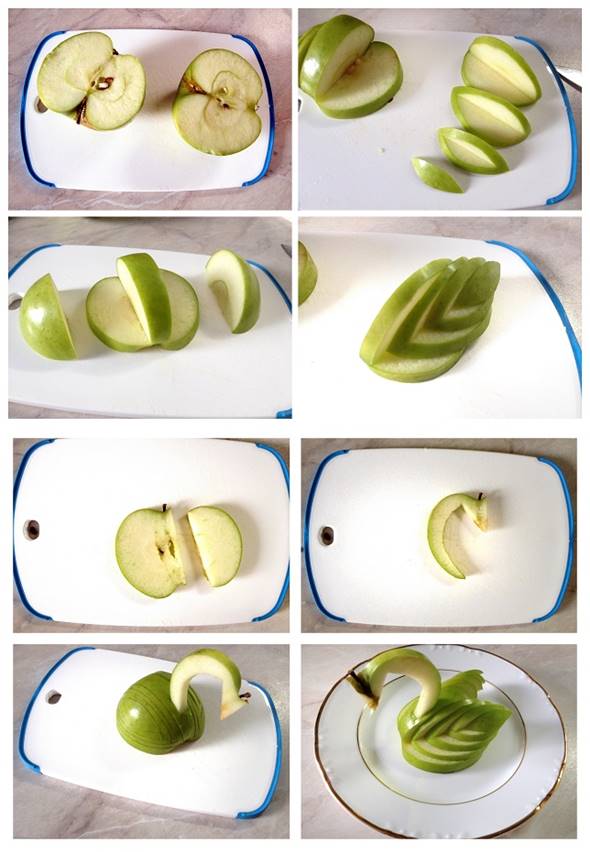 ПК1.1. Подготавливать рабочее место, оборудование, сырье, исходные материалы для обработки сырья, приготовления полуфабрикатов в соответствии с инструкциями и регламентамиПК1.2. Осуществлять обработку, подготовку овощей, грибов, рыбы, нерыбного водного сырья, мяса, домашней птицы, дичи, кроликаУпр.4Сохранить цвет свежего яблока.Сбрызнуть подкислённой водойПК1.1. Подготавливать рабочее место, оборудование, сырье, исходные материалы для обработки сырья, приготовления полуфабрикатов в соответствии с инструкциями и регламентамиПК1.2. Осуществлять обработку, подготовку овощей, грибов, рыбы, нерыбного водного сырья, мяса, домашней птицы, дичи, кроликаПорядок выполнения упражненийИнструкционные указания и поясненияОтрабатываемые  компетенцииУпр1. Механическая обработка мясаОценка качества мяса органолептическим способом,  помыть вытереть бумажным полотенцем.ПК 1.1. Подготавливать рабочее место, оборудование, сырье, исходные материалы для обработки сырья, приготовления полуфабрикатов в соответствии с инструкциями и регламентамиПК 1.4. Проводить приготовление и подготовку к реализации полуфабрикатов разнообразного ассортимента для блюд, кулинарных изделий из мяса, домашней птицы, дичи, кролика в том числе фирменных полуфабрикатов.Упр2.Сделать надрезы Сделать по 3 надреза по диагонали  куриной ножки , с обеих сторон.ПК 1.1. Подготавливать рабочее место, оборудование, сырье, исходные материалы для обработки сырья, приготовления полуфабрикатов в соответствии с инструкциями и регламентамиПК 1.4. Проводить приготовление и подготовку к реализации полуфабрикатов разнообразного ассортимента для блюд, кулинарных изделий из мяса, домашней птицы, дичи, кролика в том числе фирменных полуфабрикатов.Упр.3Сделать маринадВ миску вылить жидкий мед затем горчицу, соевый соус, измельчить чеснок и всё тщательно перемешать, добавить приправу для курицы. Всё перемешать.ПК1.1. Подготавливать рабочее место, оборудование, сырье, исходные материалы для обработки сырья, приготовления полуфабрикатов в соответствии с инструкциями и регламентамиПК 1.4. Проводить приготовление и подготовку к реализации полуфабрикатов разнообразного ассортимента для блюд, кулинарных изделий из мяса, домашней птицы, дичи, кролика в том числе фирменных полуфабрикатов.Упр.4 Замариновать  ножки курицыВзять надрезанные ножки курицы и погрузить в маринад оставить на 30 мин.ПК1.1. Подготавливать рабочее место, оборудование, сырье, исходные материалы для обработки сырья, приготовления полуфабрикатов в соответствии с инструкциями и регламентамиПК 1.4. Проводить приготовление и подготовку к реализации полуфабрикатов разнообразного ассортимента для блюд, кулинарных изделий из мяса, домашней птицы, дичи, кролика в том числе фирменных полуфабрикатов.Название операцииСодержание операцииОтрабатываемые  компетенцииУпр.1 Механическая обработка овощейОценка качества овощей и грибов органолептическим способом, отобрать порченные, помыть, почистить.ПК 1.1. Подготавливать рабочее место, оборудование, сырье, исходные материалы для обработки сырья, приготовления полуфабрикатов в соответствии с инструкциями и регламентамиПК 1.2. Осуществлять обработку, подготовку овощей, грибов, рыбы, нерыбного водного сырья, мяса, домашней птицы, дичи, кроликаУпр.2Приготовление  чесночного соусаМелко порезать, чеснок, петрушку, укроп, заправить всё растительным маслом и подкислённой водой.ПК 1.1. Подготавливать рабочее место, оборудование, сырье, исходные материалы для обработки сырья, приготовления полуфабрикатов в соответствии с инструкциями и регламентамиПК 1.2. Осуществлять обработку, подготовку овощей, грибов, рыбы, нерыбного водного сырья, мяса, домашней птицы, дичи, кроликаУпр.3 Нарезать овощи: брокколи, сладкий перец, фасоль стручковую ,картофель.Все овощи нарезать крупными кубиками 1,5 см.ПК 1.1. Подготавливать рабочее место, оборудование, сырье, исходные материалы для обработки сырья, приготовления полуфабрикатов в соответствии с инструкциями и регламентамиПК 1.2. Осуществлять обработку, подготовку овощей, грибов, рыбы, нерыбного водного сырья, мяса, домашней птицы, дичи, кроликаУпр.4 Замариновать овощи в соусеВыложить нарезанные овощи в соус и оставить на 20 мин.ПК 1.1. Подготавливать рабочее место, оборудование, сырье, исходные материалы для обработки сырья, приготовления полуфабрикатов в соответствии с инструкциями и регламентамиПК 1.2. Осуществлять обработку, подготовку овощей, грибов, рыбы, нерыбного водного сырья, мяса, домашней птицы, дичи, кроликаНазвание операцииСодержание операцииОтрабатываемые  компетенцииУпр.1Очистить кальмарыКальмары охлаждённые, обдать  кипятком на 2 мин., затем поместить в ледяную воду. Удалить позвоночник и верхний слой кожи.ПК 1.1. Подготавливать рабочее место, оборудование, сырье, исходные материалы для обработки сырья, приготовления полуфабрикатов в соответствии с инструкциями и регламентамиПК 1.2. Осуществлять обработку, подготовку овощей, грибов, рыбы, нерыбного водного сырья, мяса, домашней птицы, дичи, кроликаПК 1.3. Проводить приготовление и подготовку к реализации полуфабрикатов разнообразного ассортимента для блюд, кулинарных изделий из рыбы и нерыбного водного сырья в том числе фирменных полуфабрикатов.Упр.2Приготовить нарезку кальмаровНарезать кальмары тонкими  кольцамиПК 1.1. Подготавливать рабочее место, оборудование, сырье, исходные материалы для обработки сырья, приготовления полуфабрикатов в соответствии с инструкциями и регламентамиПК 1.2. Осуществлять обработку, подготовку овощей, грибов, рыбы, нерыбного водного сырья, мяса, домашней птицы, дичи, кроликаПК 1.3. Проводить приготовление и подготовку к реализации полуфабрикатов разнообразного ассортимента для блюд, кулинарных изделий из рыбы и нерыбного водного сырья в том числе фирменных полуфабрикатов.Упр.3 Нарезать лук и обжарить затемнарезать сладкий перец и обжарить с лукомЛук репчатый и сладкий перец нарезать тонкой соломкой. Лук обжарить и добавить сладкий перец продолжать обжаривать.ПК 1.1. Подготавливать рабочее место, оборудование, сырье, исходные материалы для обработки сырья, приготовления полуфабрикатов в соответствии с инструкциями и регламентамиПК 1.2. Осуществлять обработку, подготовку овощей, грибов, рыбы, нерыбного водного сырья, мяса, домашней птицы, дичи, кроликаПК 1.3. Проводить приготовление и подготовку к реализации полуфабрикатов разнообразного ассортимента для блюд, кулинарных изделий из рыбы и нерыбного водного сырья в том числе фирменных полуфабрикатов. Упр.4  Потушить кальмары с овощамиК обжаренным овощам добавить кальмары нарезанные кольцами и тушить 3-5мин.ПК 1.1. Подготавливать рабочее место, оборудование, сырье, исходные материалы для обработки сырья, приготовления полуфабрикатов в соответствии с инструкциями и регламентамиПК 1.2. Осуществлять обработку, подготовку овощей, грибов, рыбы, нерыбного водного сырья, мяса, домашней птицы, дичи, кроликаПК 1.3. Проводить приготовление и подготовку к реализации полуфабрикатов разнообразного ассортимента для блюд, кулинарных изделий из рыбы и нерыбного водного сырья в том числе фирменных полуфабрикатов.Упр.5  Добавить соус и мёдДобавить в кальмары мёд и соевый соус. Хорошо перемешать.ПК 1.1. Подготавливать рабочее место, оборудование, сырье, исходные материалы для обработки сырья, приготовления полуфабрикатов в соответствии с инструкциями и регламентамиПК 1.2. Осуществлять обработку, подготовку овощей, грибов, рыбы, нерыбного водного сырья, мяса, домашней птицы, дичи, кроликаПК 1.3. Проводить приготовление и подготовку к реализации полуфабрикатов разнообразного ассортимента для блюд, кулинарных изделий из рыбы и нерыбного водного сырья в том числе фирменных полуфабрикатов.Название операцииСодержание операцииОтрабатываемые  компетенции  Упр.1 Механическая обработка овощейОценка качества овощей и грибов органолептическим способом, отобрать порченные, помыть, почистить.ПК 2.4. Осуществлять приготовление, непродолжительное хранение горячих соусов разнообразного ассортиментаПК 2.5. Осуществлять приготовление, творческое оформление и подготовку к реализации горячих блюд и гарниров из овощей, грибов, круп, бобовых, макаронных изделий разнообразного ассортиментаПК 2.1. Подготавливать рабочее место, оборудование, сырье, исходные материалы для приготовления горячих блюд, кулинарных изделий, закусок разнообразного ассортимента в соответствии с инструкциями и регламентамиУпр.2 Приготовление  чесночного соусаМелко порезать, чеснок, петрушку, укроп, заправить всё растительным маслом и подкислённой водой.ПК 2.4. Осуществлять приготовление, непродолжительное хранение горячих соусов разнообразного ассортиментаПК 2.5. Осуществлять приготовление, творческое оформление и подготовку к реализации горячих блюд и гарниров из овощей, грибов, круп, бобовых, макаронных изделий разнообразного ассортиментаПК 2.1. Подготавливать рабочее место, оборудование, сырье, исходные материалы для приготовления горячих блюд, кулинарных изделий, закусок разнообразного ассортимента в соответствии с инструкциями и регламентамиУпр.3 Нарезать овощи: брокколи, сладкий перец, фасоль стручковую ,картофель.Все овощи нарезать крупными кубиками 1,5 см.ПК 2.4. Осуществлять приготовление, непродолжительное хранение горячих соусов разнообразного ассортиментаПК 2.5. Осуществлять приготовление, творческое оформление и подготовку к реализации горячих блюд и гарниров из овощей, грибов, круп, бобовых, макаронных изделий разнообразного ассортиментаПК 2.1. Подготавливать рабочее место, оборудование, сырье, исходные материалы для приготовления горячих блюд, кулинарных изделий, закусок разнообразного ассортимента в соответствии с инструкциями и регламентамиУпр.4 Замариновать овощи в соусеВыложить нарезанные овощи в соус и оставить на 20 мин.ПК 2.4. Осуществлять приготовление, непродолжительное хранение горячих соусов разнообразного ассортиментаПК 2.5. Осуществлять приготовление, творческое оформление и подготовку к реализации горячих блюд и гарниров из овощей, грибов, круп, бобовых, макаронных изделий разнообразного ассортиментаПК 2.1. Подготавливать рабочее место, оборудование, сырье, исходные материалы для приготовления горячих блюд, кулинарных изделий, закусок разнообразного ассортимента в соответствии с инструкциями и регламентамиУпр.5 Запечь  овощи.Включить духовой шкаф и нагреть  до t 2000Выложить овощи в глубокую форму и выпекать 15-30минПК 2.4. Осуществлять приготовление, непродолжительное хранение горячих соусов разнообразного ассортиментаПК 2.5. Осуществлять приготовление, творческое оформление и подготовку к реализации горячих блюд и гарниров из овощей, грибов, круп, бобовых, макаронных изделий разнообразного ассортиментаПК 2.1. Подготавливать рабочее место, оборудование, сырье, исходные материалы для приготовления горячих блюд, кулинарных изделий, закусок разнообразного ассортимента в соответствии с инструкциями и регламентамиНазвание операцииСодержание операцииОтрабатываемые  компетенции  Упр.1 нарезать овощиЧеснок и лук мелко режем.ПК 2.1. Подготавливать рабочее место, оборудование, сырье, исходные материалы для приготовления горячих блюд, кулинарных изделий, закусок разнообразного ассортимента в соответствии с инструкциями и регламентамиПК 2.2. Осуществлять приготовление, непродолжительное хранение бульонов, отваров разнообразного ассортиментаПК 2.3. Осуществлять приготовление, творческое оформление и подготовку к реализации супов разнообразного ассортиментаУпр.2обжарить лук и чеснок с мукой Растопить сливочное масло  и бросаем чеснок и лук обжариваем до золотистого цвета, присыпать мукойПК 2.1. Подготавливать рабочее место, оборудование, сырье, исходные материалы для приготовления горячих блюд, кулинарных изделий, закусок разнообразного ассортимента в соответствии с инструкциями и регламентамиПК 2.2. Осуществлять приготовление, непродолжительное хранение бульонов, отваров разнообразного ассортиментаПК 2.3. Осуществлять приготовление, творческое оформление и подготовку к реализации супов разнообразного ассортиментаУпр.3 разводим лук бульоном и остальными ингредиентамиЧерез сито вливаем бульон всё перемешать, довести до кипения, наливаем молоко, сметану, солим по вкусу доводим до кипения.ПК 2.1. Подготавливать рабочее место, оборудование, сырье, исходные материалы для приготовления горячих блюд, кулинарных изделий, закусок разнообразного ассортимента в соответствии с инструкциями и регламентамиПК 2.2. Осуществлять приготовление, непродолжительное хранение бульонов, отваров разнообразного ассортиментаПК 2.3. Осуществлять приготовление, творческое оформление и подготовку к реализации супов разнообразного ассортиментаУпр.4 доводим до готовностиУбавляем огонь на минимум, накрываем крышкой и варим 15- 20мин.ПК 2.1. Подготавливать рабочее место, оборудование, сырье, исходные материалы для приготовления горячих блюд, кулинарных изделий, закусок разнообразного ассортимента в соответствии с инструкциями и регламентамиПК 2.2. Осуществлять приготовление, непродолжительное хранение бульонов, отваров разнообразного ассортиментаПК 2.3. Осуществлять приготовление, творческое оформление и подготовку к реализации супов разнообразного ассортиментаУпр.5 готовим гренкиСрезать корочки, выложить кусочки в форму. Отделить желток от белка, нам понадобится желток. Намазать желтком каждый кусочек. Натёртый сыр  посыпать кусочки.ПК 2.1. Подготавливать рабочее место, оборудование, сырье, исходные материалы для приготовления горячих блюд, кулинарных изделий, закусок разнообразного ассортимента в соответствии с инструкциями и регламентамиПК 2.2. Осуществлять приготовление, непродолжительное хранение бульонов, отваров разнообразного ассортиментаПК 2.3. Осуществлять приготовление, творческое оформление и подготовку к реализации супов разнообразного ассортиментаУпр.6 запечьПоставить в разогретую духовку на 5 минППК 2.1. Подготавливать рабочее место, оборудование, сырье, исходные материалы для приготовления горячих блюд, кулинарных изделий, закусок разнообразного ассортимента в соответствии с инструкциями и регламентамиПК 2.2. Осуществлять приготовление, непродолжительное хранение бульонов, отваров разнообразного ассортиментаПК 2.3. Осуществлять приготовление, творческое оформление и подготовку к реализации супов разнообразного ассортиментаУпр.7 подаём супГренку вылаживаем на тарелку и наливаем суп.ПК 2.1. Подготавливать рабочее место, оборудование, сырье, исходные материалы для приготовления горячих блюд, кулинарных изделий, закусок разнообразного ассортимента в соответствии с инструкциями и регламентамиПК 2.2. Осуществлять приготовление, непродолжительное хранение бульонов, отваров разнообразного ассортиментаПК 2.3. Осуществлять приготовление, творческое оформление и подготовку к реализации супов разнообразного ассортиментаНазвание операцииСодержание операцииОтрабатываемые  компетенцииУпр.1первичная обработка  смородиныСнять ягоды с кисти. Промыть просушить.ПК 2.1. Подготавливать рабочее место, оборудование, сырье, исходные материалы для приготовления горячих блюд, кулинарных изделий, закусок разнообразного ассортимента в соответствии с инструкциями и регламентамиПК 2.4. Осуществлять приготовление, непродолжительное хранение горячих соусов разнообразного ассортиментаУпр.2измельчитьЗасыпать в блендер смородину и измельчить.ПК 2.1. Подготавливать рабочее место, оборудование, сырье, исходные материалы для приготовления горячих блюд, кулинарных изделий, закусок разнообразного ассортимента в соответствии с инструкциями и регламентамиПК 2.4. Осуществлять приготовление, непродолжительное хранение горячих соусов разнообразного ассортиментаУпр3 процедитьСначала измельчённую смородину процедить через дуршлаг с мелкими отверстиями, а затем  отжать через марлю.ПК 2.1. Подготавливать рабочее место, оборудование, сырье, исходные материалы для приготовления горячих блюд, кулинарных изделий, закусок разнообразного ассортимента в соответствии с инструкциями и регламентамиПК 2.4. Осуществлять приготовление, непродолжительное хранение горячих соусов разнообразного ассортиментаУпр.4прогреть  смородиновый сок Прогреть до бульканья. Затем убрать огонь до минимум. Кипеть не должно иначе прощай пектины.ПК 2.1. Подготавливать рабочее место, оборудование, сырье, исходные материалы для приготовления горячих блюд, кулинарных изделий, закусок разнообразного ассортимента в соответствии с инструкциями и регламентамиПК 2.4. Осуществлять приготовление, непродолжительное хранение горячих соусов разнообразного ассортиментаУпр.5 засыпать сахарСахар сыпать порциями: 0,5 стакана, с интервалом 5- 10 мин.ПК 2.1. Подготавливать рабочее место, оборудование, сырье, исходные материалы для приготовления горячих блюд, кулинарных изделий, закусок разнообразного ассортимента в соответствии с инструкциями и регламентамиПК 2.4. Осуществлять приготовление, непродолжительное хранение горячих соусов разнообразного ассортиментаУпр.6добавить специиПосле последней порции сахара, добавляем приправы и уксус. Варим ещё 5 мин.ПК 2.1. Подготавливать рабочее место, оборудование, сырье, исходные материалы для приготовления горячих блюд, кулинарных изделий, закусок разнообразного ассортимента в соответствии с инструкциями и регламентамиПК2.4. Осуществлять приготовление, непродолжительное хранение горячих соусов разнообразного ассортиментаНазвание операцииСодержание операцииОтрабатываемые  компетенцииУпр.1сделать пасту из авокадоВ чашу блендера  ложем очищенный авокадо, йогурт, сок лимона, измельчить до однородного состояния.ПК3.1. Подготавливать рабочее место, оборудование, сырье, исходные материалы для приготовления холодных блюд, кулинарных изделий, закусок в соответствии с инструкциями и регламентами ПК3.4. Осуществлять приготовление, творческое оформление и подготовку к реализации бутербродов, канапе, холодных закусок разнообразного ассортиментаУпр.2нарезаем багетНарезать багет  3-4см.ПК3.1. Подготавливать рабочее место, оборудование, сырье, исходные материалы для приготовления холодных блюд, кулинарных изделий, закусок в соответствии с инструкциями и регламентами ПК3.4. Осуществлять приготовление, творческое оформление и подготовку к реализации бутербродов, канапе, холодных закусок разнообразного ассортиментаУпр. 3 собирать бутербродыОбмазать края хлеба сливочным сыром и обсыпать жареным кунжутом, намазать пастой, украсить верх крессалатомПК3.1. Подготавливать рабочее место, оборудование, сырье, исходные материалы для приготовления холодных блюд, кулинарных изделий, закусок в соответствии с инструкциями и регламентами ПК3.4. Осуществлять приготовление, творческое оформление и подготовку к реализации бутербродов, канапе, холодных закусок разнообразного ассортиментаУпр. 4 подачаВыложить бутерброды на блюдо, красиво оформить.ПК3.1. Подготавливать рабочее место, оборудование, сырье, исходные материалы для приготовления холодных блюд, кулинарных изделий, закусок в соответствии с инструкциями и регламентамиПК3.4. Осуществлять приготовление, творческое оформление и подготовку к реализации бутербродов, канапе, холодных закусок разнообразного ассортиментаНазвание операцииСодержание операцииОтрабатываемые  компетенцииУпр.1 первичная обработка сырья.Помыть и перебрать креветки, яйцо, листья салата.ПК 3.1. Подготавливать рабочее место, оборудование, сырье, исходные материалы для приготовления холодных блюд, кулинарных изделий, закусок в соответствии с инструкциями и регламентами ПК 3.2. Осуществлять приготовление, непродолжительное хранение холодных соусов, заправок разнообразного ассортиментаПК 3.3. Осуществлять приготовление, творческое оформление и подготовку к реализации салатов разнообразного ассортиментаУпр.2 отварить креветкиВ посоленную воду положить креветки отварить 3-5 минПК 3.1. Подготавливать рабочее место, оборудование, сырье, исходные материалы для приготовления холодных блюд, кулинарных изделий, закусок в соответствии с инструкциями и регламентами ПК 3.2. Осуществлять приготовление, непродолжительное хранение холодных соусов, заправок разнообразного ассортиментаПК 3.3. Осуществлять приготовление, творческое оформление и подготовку к реализации салатов разнообразного ассортиментаУпр. 3Отварить яйцоВ посоленную  кипящую воду положить  яйцо отварить 10мин. Затем в холодную воду до полного остывания.ПК 3.1. Подготавливать рабочее место, оборудование, сырье, исходные материалы для приготовления холодных блюд, кулинарных изделий, закусок в соответствии с инструкциями и регламентами ПК 3.2. Осуществлять приготовление, непродолжительное хранение холодных соусов, заправок разнообразного ассортиментаПК 3.3. Осуществлять приготовление, творческое оформление и подготовку к реализации салатов разнообразного ассортиментаУпр.4 Очистить ингредиентыОчистить яйца от скорлупы и разделить  белок от желтка.  Хвост креветки  очистить от панциря.ПК 3.1. Подготавливать рабочее место, оборудование, сырье, исходные материалы для приготовления холодных блюд, кулинарных изделий, закусок в соответствии с инструкциями и регламентами ПК 3.2. Осуществлять приготовление, непродолжительное хранение холодных соусов, заправок разнообразного ассортиментаПК 3.3. Осуществлять приготовление, творческое оформление и подготовку к реализации салатов разнообразного ассортиментаУпр.5 Сделать смесьВ миску соединить сметану. Майонез и кетчуп всё перемешать.ПК 3.1. Подготавливать рабочее место, оборудование, сырье, исходные материалы для приготовления холодных блюд, кулинарных изделий, закусок в соответствии с инструкциями и регламентами ПК 3.2. Осуществлять приготовление, непродолжительное хранение холодных соусов, заправок разнообразного ассортиментаПК 3.3. Осуществлять приготовление, творческое оформление и подготовку к реализации салатов разнообразного ассортиментаУпр.6Собрать салат На блюдо выложить листья салата, положить мясо креветок, заправленное смесью и измельчённым белком. Оформить зеленью и желтком. Ломтики лимона украсить край салатникаПК 3.1. Подготавливать рабочее место, оборудование, сырье, исходные материалы для приготовления холодных блюд, кулинарных изделий, закусок в соответствии с инструкциями и регламентами ПК 3.2. Осуществлять приготовление, непродолжительное хранение холодных соусов, заправок разнообразного ассортиментаПК 3.3. Осуществлять приготовление, творческое оформление и подготовку к реализации салатов разнообразного ассортиментаНазвание операцииСодержание операцииОтрабатываемые  компетенцииУпр.1 Первичная обработка картофеля, яиц, зелёной фасоли.Помыть,  просушить.ПК 3.1. Подготавливать рабочее место, оборудование, сырье, исходные материалы для приготовления холодных блюд, кулинарных изделий, закусок в соответствии с инструкциями и регламентами ПК 3.2. Осуществлять приготовление, непродолжительное хранение холодных соусов, заправок разнообразного ассортиментаПК 3.3. Осуществлять приготовление, творческое оформление и подготовку к реализации салатов разнообразного ассортиментаУпр.2 Отварить: КартофельЯйцаЗелёную фасольОтварить до готовностиОтварить 4 мин.Сварить до состояния « Аль Денте», 3-4 мин. и положить в ледяную воду.ПК 3.1. Подготавливать рабочее место, оборудование, сырье, исходные материалы для приготовления холодных блюд, кулинарных изделий, закусок в соответствии с инструкциями и регламентами ПК 3.2. Осуществлять приготовление, непродолжительное хранение холодных соусов, заправок разнообразного ассортиментаПК 3.3. Осуществлять приготовление, творческое оформление и подготовку к реализации салатов разнообразного ассортиментаУпр.3 Сделать соусВсё перемешать кроме масла. Чеснок мелко порубить, продолжая взбивать вливаем тонкой струйкой масло. Получится густая эмульсия.ПК 3.1. Подготавливать рабочее место, оборудование, сырье, исходные материалы для приготовления холодных блюд, кулинарных изделий, закусок в соответствии с инструкциями и регламентами ПК 3.2. Осуществлять приготовление, непродолжительное хранение холодных соусов, заправок разнообразного ассортиментаПК 3.3. Осуществлять приготовление, творческое оформление и подготовку к реализации салатов разнообразного ассортиментаУпр.4 Нарезать ингредиентыКрасный лук-кольцами, черри пополам, салат порвать, яйцо пополам, картофель на 4 частиПК 3.1. Подготавливать рабочее место, оборудование, сырье, исходные материалы для приготовления холодных блюд, кулинарных изделий, закусок в соответствии с инструкциями и регламентами ПК 3.2. Осуществлять приготовление, непродолжительное хранение холодных соусов, заправок разнообразного ассортиментаПК 3.3. Осуществлять приготовление, творческое оформление и подготовку к реализации салатов разнообразного ассортиментаУпр.5 Собрать салат «Нисуаз» с тунцомВ миску сложить листья салата, анчоусы, красный лук, помидоры, стручковую фасоль, картофель, сбрызнуть половина соуса, тщательно перемешать, выложить на середину тарелки, сверху тунец, оливки, по краям яйца, сбрызнуть соусом.ПК 3.1. Подготавливать рабочее место, оборудование, сырье, исходные материалы для приготовления холодных блюд, кулинарных изделий, закусок в соответствии с инструкциями и регламентами ПК 3.2. Осуществлять приготовление, непродолжительное хранение холодных соусов, заправок разнообразного ассортиментаПК 3.3. Осуществлять приготовление, творческое оформление и подготовку к реализации салатов разнообразного ассортиментаНазвание операцииСодержание операцииОтрабатываемые  компетенцииУпр.1 Первичная обработка мяса и баклажанПомыть,  просушить.ПК 3.1. Подготавливать рабочее место, оборудование, сырье, исходные материалы для приготовления холодных блюд, кулинарных изделий, закусок в соответствии с инструкциями и регламентами ПК 3.2. Осуществлять приготовление, непродолжительное хранение холодных соусов, заправок разнообразного ассортиментаПК 3.6. Осуществлять приготовление, творческое оформление и подготовку к реализации холодных блюд из мяса, домашней птицы, дичи разнообразного ассортиментаУпр.2Сделать соусМёд и бальзамический соус перемешать .ПК 3.1. Подготавливать рабочее место, оборудование, сырье, исходные материалы для приготовления холодных блюд, кулинарных изделий, закусок в соответствии с инструкциями и регламентами ПК 3.2. Осуществлять приготовление, непродолжительное хранение холодных соусов, заправок разнообразного ассортиментаПК 3.6. Осуществлять приготовление, творческое оформление и подготовку к реализации холодных блюд из мяса, домашней птицы, дичи разнообразного ассортиментаУпр.3Замариновать  телятину и баклажаныПорезать брусочками и выложить всоус.ПК 3.1. Подготавливать рабочее место, оборудование, сырье, исходные материалы для приготовления холодных блюд, кулинарных изделий, закусок в соответствии с инструкциями и регламентами ПК 3.2. Осуществлять приготовление, непродолжительное хранение холодных соусов, заправок разнообразного ассортиментаПК 3.6. Осуществлять приготовление, творческое оформление и подготовку к реализации холодных блюд из мяса, домашней птицы, дичи разнообразного ассортиментаУпр.4Обжарить мясо и баклажаныНа сковороде обжарить телятину до готовности 8-10 мин.,  затем баклажаны.ПК 3.1. Подготавливать рабочее место, оборудование, сырье, исходные материалы для приготовления холодных блюд, кулинарных изделий, закусок в соответствии с инструкциями и регламентами ПК 3.2. Осуществлять приготовление, непродолжительное хранение холодных соусов, заправок разнообразного ассортиментаПК 3.6. Осуществлять приготовление, творческое оформление и подготовку к реализации холодных блюд из мяса, домашней птицы, дичи разнообразного ассортиментаУПР. 5 Нарезать овощиОгурцы и помидоры нарезать  долькамиПК 3.1. Подготавливать рабочее место, оборудование, сырье, исходные материалы для приготовления холодных блюд, кулинарных изделий, закусок в соответствии с инструкциями и регламентами ПК 3.2. Осуществлять приготовление, непродолжительное хранение холодных соусов, заправок разнообразного ассортиментаПК 3.6. Осуществлять приготовление, творческое оформление и подготовку к реализации холодных блюд из мяса, домашней птицы, дичи разнообразного ассортиментаУпр.Нарезать зеленьКинзу  и руккола крупно порезатьПК 3.1. Подготавливать рабочее место, оборудование, сырье, исходные материалы для приготовления холодных блюд, кулинарных изделий, закусок в соответствии с инструкциями и регламентами ПК 3.2. Осуществлять приготовление, непродолжительное хранение холодных соусов, заправок разнообразного ассортиментаПК 3.6. Осуществлять приготовление, творческое оформление и подготовку к реализации холодных блюд из мяса, домашней птицы, дичи разнообразного ассортиментаУпр. Собрать салат В миски всё перемешать выложить на сервировочное блюдо.ПК 3.1. Подготавливать рабочее место, оборудование, сырье, исходные материалы для приготовления холодных блюд, кулинарных изделий, закусок в соответствии с инструкциями и регламентами ПК 3.2. Осуществлять приготовление, непродолжительное хранение холодных соусов, заправок разнообразного ассортиментаПК 3.6. Осуществлять приготовление, творческое оформление и подготовку к реализации холодных блюд из мяса, домашней птицы, дичи разнообразного ассортиментаНазвание операцииСодержание операцииОтрабатываемые  компетенцииУпр.1.Отварить яйцаПомыть яйца и положить в кипящую подсоленную воду и варить 10 мин.ПК 3.1. Подготавливать рабочее место, оборудование, сырье, исходные материалы для приготовления холодных блюд, кулинарных изделий, закусок в соответствии с инструкциями и регламентами ПК 3.2. Осуществлять приготовление, непродолжительное хранение холодных соусов, заправок разнообразного ассортиментаПК 3.5. Осуществлять приготовление, творческое оформление и подготовку к реализации холодных блюд из рыбы, нерыбного водного сырья разнообразного ассортиментаУпр.2Измельчить яйца, чеснок и зелёный лукЯйца мелко порезать, чеснок пропустить через чесночницу, лук порезать мелкими кольцами.ПК 3.1. Подготавливать рабочее место, оборудование, сырье, исходные материалы для приготовления холодных блюд, кулинарных изделий, закусок в соответствии с инструкциями и регламентами ПК 3.2. Осуществлять приготовление, непродолжительное хранение холодных соусов, заправок разнообразного ассортиментаПК 3.5. Осуществлять приготовление, творческое оформление и подготовку к реализации холодных блюд из рыбы, нерыбного водного сырья разнообразного ассортиментаУпр. 3Соединить все ингредиентыИзмельчённые ингредиенты соединить с майонезом, всё перемешать.ПК 3.1. Подготавливать рабочее место, оборудование, сырье, исходные материалы для приготовления холодных блюд, кулинарных изделий, закусок в соответствии с инструкциями и регламентами ПК 3.2. Осуществлять приготовление, непродолжительное хранение холодных соусов, заправок разнообразного ассортиментаПК 3.5. Осуществлять приготовление, творческое оформление и подготовку к реализации холодных блюд из рыбы, нерыбного водного сырья разнообразного ассортиментаУпр.4Приготовить рулетыСмазать листики крабовых палочек  приготовленной начинкой и свернуть в трубочку.ПК 3.1. Подготавливать рабочее место, оборудование, сырье, исходные материалы для приготовления холодных блюд, кулинарных изделий, закусок в соответствии с инструкциями и регламентами ПК 3.2. Осуществлять приготовление, непродолжительное хранение холодных соусов, заправок разнообразного ассортиментаПК 3.5. Осуществлять приготовление, творческое оформление и подготовку к реализации холодных блюд из рыбы, нерыбного водного сырья разнообразного ассортиментаНазвание операцииСодержание операцииОтрабатываемые  компетенцииУпр.1 первичная обработка сырья.Помыть и перебрать баклажаны, лук, перец сладкий, чеснок почистить.ПК 3.1. Подготавливать рабочее место, оборудование, сырье, исходные материалы для приготовления холодных блюд, кулинарных изделий, закусок в соответствии с инструкциями и регламентами ПК 3.2. Осуществлять приготовление, непродолжительное хранение холодных соусов, заправок разнообразного ассортиментаПК 3.3. Осуществлять приготовление, творческое оформление и подготовку к реализации салатов разнообразного ассортиментаУпр.2 Нарезка  ингредиенты Нарезать всё кольцами, присолить, чеснок пропустить через чесночницу.ПК 3.1. Подготавливать рабочее место, оборудование, сырье, исходные материалы для приготовления холодных блюд, кулинарных изделий, закусок в соответствии с инструкциями и регламентами ПК 3.2. Осуществлять приготовление, непродолжительное хранение холодных соусов, заправок разнообразного ассортиментаПК 3.3. Осуществлять приготовление, творческое оформление и подготовку к реализации салатов разнообразного ассортиментаУпр. 3Обжарить овощиНа раскаленной сковороде обжарить лук, баклажаны, перец сладкий, томат.ПК 3.1. Подготавливать рабочее место, оборудование, сырье, исходные материалы для приготовления холодных блюд, кулинарных изделий, закусок в соответствии с инструкциями и регламентами ПК 3.2. Осуществлять приготовление, непродолжительное хранение холодных соусов, заправок разнообразного ассортиментаПК 3.3. Осуществлять приготовление, творческое оформление и подготовку к реализации салатов разнообразного ассортиментаУпр.4Собрать холодное блюдоПервый ряд баклажаны, второй лук, третий перец сладкий и последний помидоры, каждый слой пересыпать зелень с чесноком.ПК 3.1. Подготавливать рабочее место, оборудование, сырье, исходные материалы для приготовления холодных блюд, кулинарных изделий, закусок в соответствии с инструкциями и регламентами ПК 3.2. Осуществлять приготовление, непродолжительное хранение холодных соусов, заправок разнообразного ассортиментаПК 3.3. Осуществлять приготовление, творческое оформление и подготовку к реализации салатов разнообразного ассортиментаНазвание операцииСодержание операцииОтрабатываемые  компетенцииУпр.1 Разделить яйца, желтки перетереть с сахарной пудройОтделить желтки от белков в свежих яйцах. Желтки переложить в одну миску-чашку, а белки – в другую. Белки убрать в холодильник на полчаса. Добавить к желткам сахар в пудре и перетереть продукты.ПК 4.1. Подготавливать рабочее место, оборудование, сырье, исходные материалы для приготовления холодных и горячих сладких блюд, десертов, напитков разнообразного ассортимента в соответствии с инструкциями и регламентамиПК 4.2. Осуществлять приготовление, творческое оформление и подготовку к реализации холодных сладких блюд, десертов разнообразного ассортиментаУпр.2Приготовить молочную смесь.В глубокой кастрюле с толстым дном и антипригарным покрытием вскипятить смесь молока со сливками. Процесс этот должен происходить при постоянном перемешивании на очень медленном огне. Отключить огонь и немного остудить молочную смесь, оставив её в этой кастрюле.ПК 4.1. Подготавливать рабочее место, оборудование, сырье, исходные материалы для приготовления холодных и горячих сладких блюд, десертов, напитков разнообразного ассортимента в соответствии с инструкциями и регламентамиПК 4.2. Осуществлять приготовление, творческое оформление и подготовку к реализации холодных сладких блюд, десертов разнообразного ассортиментаУпр. 3 подготовить желатинЖелатин пересыпать в глубокую миску и развести его минеральной (ключевой) водой, предварительно охлаждённой. Отставить на полчаса, чтобы набух.В набухший желатин подлить треть тёплой молочной смеси и оставить на четверть часа.ПК 4.1. Подготавливать рабочее место, оборудование, сырье, исходные материалы для приготовления холодных и горячих сладких блюд, десертов, напитков разнообразного ассортимента в соответствии с инструкциями и регламентамиПК 4.2. Осуществлять приготовление, творческое оформление и подготовку к реализации холодных сладких блюд, десертов разнообразного ассортиментаУпр.4Соединить желток и молочную смесьОставшуюся молочную смесь вылить в сладкий желток и смешать.ПК 4.1. Подготавливать рабочее место, оборудование, сырье, исходные материалы для приготовления холодных и горячих сладких блюд, десертов, напитков разнообразного ассортимента в соответствии с инструкциями и регламентамиПК 4.2. Осуществлять приготовление, творческое оформление и подготовку к реализации холодных сладких блюд, десертов разнообразного ассортиментаУпр.5 Соединить ингредиенты.Подготовленный желатин добавить в яично-молочную смесь. Сюда же положить сгущёнку и перемешать с помощью блендера (или миксера). Убрать в холодильный шкаф на полчаса.ПК 4.1. Подготавливать рабочее место, оборудование, сырье, исходные материалы для приготовления холодных и горячих сладких блюд, десертов, напитков разнообразного ассортимента в соответствии с инструкциями и регламентамиПК 4.2. Осуществлять приготовление, творческое оформление и подготовку к реализации холодных сладких блюд, десертов разнообразного ассортиментаУпр.6 Соединить белок с подготовленной смесью.Взбить яичные белки и вмешать их в подготовленную молочную сладкую смесь с желтками. Вмешивать их аккуратно и постепенно. Масса должна получиться однородной кремообразной консистенции.ПК 4.1. Подготавливать рабочее место, оборудование, сырье, исходные материалы для приготовления холодных и горячих сладких блюд, десертов, напитков разнообразного ассортимента в соответствии с инструкциями и регламентамиПК 4.2. Осуществлять приготовление, творческое оформление и подготовку к реализации холодных сладких блюд, десертов разнообразного ассортиментаУпр.7 Переложить смесь в контейнер мороженицы.Переложить смесь в контейнер мороженицы, заполнив его на две трети всего объёма.Установить таймер прибора на 45 минут и поставить контейнер в углубление, для него предназначенное.Полученный десерт можно кушать сразу, как приготовится или дополнительно охладить его в морозильнике.ПК 4.1. Подготавливать рабочее место, оборудование, сырье, исходные материалы для приготовления холодных и горячих сладких блюд, десертов, напитков разнообразного ассортимента в соответствии с инструкциями и регламентамиПК 4.2. Осуществлять приготовление, творческое оформление и подготовку к реализации холодных сладких блюд, десертов разнообразного ассортиментаНазвание операцииСодержание операцииОтрабатываемые  компетенцииУпр.1Приготовить тестоСмешать ингредиенты и замесить тесто поставить в холодильник на 1 час.ПК 4.1. Подготавливать рабочее место, оборудование, сырье, исходные материалы для приготовления холодных и горячих сладких блюд, десертов, напитков разнообразного ассортимента в соответствии с инструкциями и регламентамиПК 4.2. Осуществлять приготовление, творческое оформление и подготовку к реализации холодных сладких блюд, десертов разнообразного ассортиментаУпр2 Приготовить изюмИзюм тщательно вымыть, несколько раз сливая воду, затем замочить на 3-4 часа в ромеПК 4.1. Подготавливать рабочее место, оборудование, сырье, исходные материалы для приготовления холодных и горячих сладких блюд, десертов, напитков разнообразного ассортимента в соответствии с инструкциями и регламентамиПК 4.2. Осуществлять приготовление, творческое оформление и подготовку к реализации холодных сладких блюд, десертов разнообразного ассортиментаУпр3 Обработка грушиГруши помыть, очистить, оставить черенки, вынуть семенные коробочки, а на их место вложить изюм. Отверстие залепить сливочным  маслом. В одну из груш вложить миндаль.ПК 4.1. Подготавливать рабочее место, оборудование, сырье, исходные материалы для приготовления холодных и горячих сладких блюд, десертов, напитков разнообразного ассортимента в соответствии с инструкциями и регламентамиПК 4.2. Осуществлять приготовление, творческое оформление и подготовку к реализации холодных сладких блюд, десертов разнообразного ассортиментаУпр4 Приготовить квадратики из тестаРаскатать слоёное тесто в пласт толщиной 3 мм. И нарезать из него квадратики размером 12\12см.ПК 4.1. Подготавливать рабочее место, оборудование, сырье, исходные материалы для приготовления холодных и горячих сладких блюд, десертов, напитков разнообразного ассортимента в соответствии с инструкциями и регламентамиПК 4.2. Осуществлять приготовление, творческое оформление и подготовку к реализации холодных сладких блюд, десертов разнообразного ассортиментаУпр5 Завернуть грушу в тестоНа середину каждого квадрата поставить грушу, слегка посыпать сахарным песком. Углы теста подогнуть к черенкам . а края склеить. Верх груши залепить маленькими кружочками теста в виде листика. Насаженного на черенок. Смазать взбитым яйцом.ПК 4.1. Подготавливать рабочее место, оборудование, сырье, исходные материалы для приготовления холодных и горячих сладких блюд, десертов, напитков разнообразного ассортимента в соответствии с инструкциями и регламентамиПК 4.2. Осуществлять приготовление, творческое оформление и подготовку к реализации холодных сладких блюд, десертов разнообразного ассортиментаУпр. 6 Запечь грушиПоставить груши на смазанный противень и поместить в духовку, нагретую до t2500 С примерно на 15 мин. , затем снизить до 2000С и продолжить выпекать ещё 30 мин.ПК 4.1. Подготавливать рабочее место, оборудование, сырье, исходные материалы для приготовления холодных и горячих сладких блюд, десертов, напитков разнообразного ассортимента в соответствии с инструкциями и регламентамиПК 4.2. Осуществлять приготовление, творческое оформление и подготовку к реализации холодных сладких блюд, десертов разнообразного ассортиментаНазвание операцииСодержание операцииОтрабатываемые  компетенцииУпр.1Смешиваем ингредиентыСмешиваем вино и крепкий алкоголь в эмалированной или керамической кастрюле. Вино лучше всего брать красное, сладкое или полусладкое, всё зависит от вашего вкуса. Не стоит покупать для этого напитка марочный или очень дорогой алкоголь — всё равно его букет не сохранится после нагревания и добавления специй. Главное, чтобы вино было натуральным и не кислым. В качестве крепкого спиртного напитка для приготовления глинтвейна можно использовать водку или коньяк, а также ром. Интересный оттенок может придать вкусу напитка абсент, но его нужно брать в два раза меньше указанного объёма.ПК 4.1. Подготавливать рабочее место, оборудование, сырье, исходные материалы для приготовления холодных и горячих сладких блюд, десертов, напитков разнообразного ассортимента в соответствии с инструкциями и регламентамиПК 4.5. Осуществлять приготовление, творческое оформление и подготовку к реализации горячих напитков разнообразного ассортиментаУпр.2 Температурная обработка напиткаНагреваем вино, но не даём ему закипеть.Добавляем в нагретое вино мёд. Для приготовления данного напитка отлично подойдёт гречишный мёд — он придаст глинтвейну терпкость и характерный аромат. А вот вкус липового (бледно-жёлтого, мягкого) мёда не будет так заметен.Добавляем специи и цитрусы. Апельсины не забудьте хорошо помыть, так как использовать их нужно будет с кожурой. От лимона можно вообще отказаться или не добавлять его мякоть, ограничившись тёртой цедрой. Без этого цитруса коктейль получится более сладким. Когда над кастрюлей начнёт подниматься пар, её нужно будет снять с огня. Важно не перегреть вино, не дать ему закипеть. Снятую посуду закрыть крышкой и дать настояться 5-10 минут.ПК 4.1. Подготавливать рабочее место, оборудование, сырье, исходные материалы для приготовления холодных и горячих сладких блюд, десертов, напитков разнообразного ассортимента в соответствии с инструкциями и регламентамиПК 4.5. Осуществлять приготовление, творческое оформление и подготовку к реализации горячих напитков разнообразного ассортиментаУпр.3 Подача глинтвейнаПодаём глинтвейн. Напиток этот нужно подавать горячим. Не стоит его процеживать — если вы принесёте глинтвейн, выглядящий как красное вино с кусочками фруктов, в прозрачном кувшине, он будет отлично смотреться на столе. Для того чтобы напиток не остывал, разливать его лучше в толстые глиняные кружки, а хранить перед подачей — в кувшине с узким горлом или с крышкой. Если глинтвейн всё-таки остыл, его можно будет подогреть, следя за тем, чтобы коктейль не закипел.ПК 4.1. Подготавливать рабочее место, оборудование, сырье, исходные материалы для приготовления холодных и горячих сладких блюд, десертов, напитков разнообразного ассортимента в соответствии с инструкциями и регламентамиПК 4.5. Осуществлять приготовление, творческое оформление и подготовку к реализации горячих напитков разнообразного ассортиментаНазвание операцииСодержание операцииОтрабатываемые  компетенцииУпр.1Смешать ингредиенты В кипящей воде растворить мед, сахар, добавить лавровый лист, пряности и кипятить 15—20 минут. Убрать огонь и настаивать 30 минут.ПК 4.1. Подготавливать рабочее место, оборудование, сырье, исходные материалы для приготовления холодных и горячих сладких блюд, десертов, напитков разнообразного ассортимента в соответствии с инструкциями и регламентамиПК 4.5. Осуществлять приготовление, творческое оформление и подготовку к реализации горячих напитков разнообразного ассортиментаУпр.2 ПроцедитьПроцедить через марлю или мелкое сито.ПК 4.1. Подготавливать рабочее место, оборудование, сырье, исходные материалы для приготовления холодных и горячих сладких блюд, десертов, напитков разнообразного ассортимента в соответствии с инструкциями и регламентамиПК 4.5. Осуществлять приготовление, творческое оформление и подготовку к реализации горячих напитков разнообразного ассортиментаУпр.3 Подача Подавать горячим.ПК 4.1. Подготавливать рабочее место, оборудование, сырье, исходные материалы для приготовления холодных и горячих сладких блюд, десертов, напитков разнообразного ассортимента в соответствии с инструкциями и регламентамиПК 4.5. Осуществлять приготовление, творческое оформление и подготовку к реализации горячих напитков разнообразного ассортимента